 ORDINE FRANCESCANO SECOLARE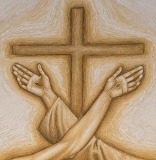 RELAZIONEL’Ordine Francescano Secolare, già T.O.F. (Terzo Ordine Francescano), è un Ordine della Chiesa Cattolica fondato da San Francesco d’Assisi intorno al 1215 e riconosciuto con una prima Regola Ufficiale nel 1289 dal Papa Niccolò IV. Attualmente è regolato da una bolla di Paolo VI del 1978 ed è considerata dal Diritto Canonico, Associazione Pubblica di Fedeli; quindi Ordine laicale e non più Religioso, ma la Professione solenne, emessa nella Celebrazione Eucaristica, e la tradizione pluricentenaria ne fanno un simbolo della Chiesa Cristiana. Alcune Chiese sorelle (protestanti) ne hanno emulato il nome e la struttura organizzativa.Nella sua storia, molti sono stati i Santi, Beati e Servi di Dio e moltissime le grandi figure storiche che hanno aderito con Professione solenne all’Ordine. Basti pensare a Dante, Michelangelo, San Carlo Borromeo, Alessandro Manzoni, San Giovanni Bosco, papa Giovanni XXIII, Mons. Tonino Bello. Da papa Pio IX fino a Giovanni XXIII, i nove pontefici che si sono succeduti  hanno dichiarato di essere, tutti,  terziari francescani.Nel mondo, oggi, i terziari francescani sono circa 600.000, circa 50.000 in Italia. Terni vanta cinque Fraternità locali, rispettivamente, nelle parrocchie Francescane di Sant’Antonio di Padova (O.F.M.), San Giuseppe Lavoratore (O.F.M. Conv.), San Francesco Stroncone(O.F.M.), Sacro Cuore Eucaristico (O.F.M. Capp.) e Santa Maria della Misericordia (O.F.M.).Da poco la Fraternità di Sant’Antonio da Padova di Terni ha festeggiato i 100 anni di fondazione e suo è il merito della nascita della Scuola Teologica a Terni. Avremmo, in verità, grande necessità di forze giovani per poter assicurare un futuro alla nostra fraternità, a cui tanto teniamo, e ci affidiamo ai giovani della Gioventù Francescana (ragazzi dai 18 ai 30 anni) ed agli Araldini (bambini ed adolescenti con amore per san Francesco).Il nostro impegno spazia dalla vita liturgica e la preghiera finalizzando il servizio nelle attività caritative del catechismo per bambini ed adulti, nel ministero della Comunione ai malati, nell’Accolitato, nel lettorato istituito, nel Diaconato. Molti sono i presbiteri diocesani che hanno aderito all’O.F.S., tra cui anche alcuni Vicari Episcopali e Vescovi.  Recentemente abbiamo un francescano nominato Direttore di Caritas diocesana.  Offriamo anche sostegno al Movimento per la Vita nella giornata della vendita delle primule per sostenere le madri in difficoltà e gestiamo, unitamente ad alcuni volontari della parrocchia, la Caritas per la distribuzione di alimenti e indumenti una volta al mese per le famiglie bisognose, per le quali, inoltre, raccogliamo offerte alle porte del cimitero e partecipiamo alle raccolte alimentari della Caritas diocesana e del Banco Alimentare. Alcuni di noi sono impegnati nelle preghiere al Carcere circondariale e nelle Case di Riposo per anziani.Per quello che concerne, poi, la Formazione, organizziamo eventi e catechesi sul francescanesimo, sulla famiglia, sulla Sacra Scrittura (esame di figure bibliche significative, i Vangeli, la regola e C.G., gli scritti di Francesco, la sua vita e la sua sofferta conversione…). Santa Elisabetta, terziaria francescana, nostra patrona e prima santa francescana canonizzata nella Storia della Chiesa, ci guida nel cammino.Il Signore vi dia paceMaria Luisa Cammarota Iacobelli(Ministro di Fraternità locale e responsabile zonale OFS Umbria)